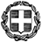 ΕΛΛΗΝΙΚΗ ΔΗΜΟΚΡΑΤΙΑΥΠΟΥΡΓΕΙΟ  ΠΑΙΔΕΙΑΣ EΡΕΥΝΑΣ ΚΑΙ ΘΡΗΣΚΕΥΜΑΤΩΝ-----------ΠΕΡΙΦΕΡΕΙΑΚΗ Δ/ΝΣΗ Π. & Δ. ΕΚΠ/ΣΗΣΑΝ.ΜΑΚΕΔ-ΘΡΑΚΗΣΔ/ΝΣΗ Δ/ΘΜΙΑΣ ΕΚΠ/ΣΗΣ Ν.ΡΟΔΟΠΗΣΓΥΜΝΑΣΙΟ  ΞΥΛΑΓΑΝΗΣΘέμα: Προκήρυξη εκδήλωσης ενδιαφέροντος για διδακτική επίσκεψη του Γυμνασίου Ξυλαγανής στην Κομοτηνή την Δευτέρα 28-3-2016.Σε εφαρμογή της με αριθμό Γ2/129287/10-11-2011 Φ.Ε.Κ 2769/τ.Β΄απόφασης του Υπουργείου Παιδείας το Γυμνάσιο Ξυλαγανής προκηρύσσει εκδήλωση ενδιαφέροντος για προγραμματιζόμενη διδακτική επίσκεψη στην Κομοτηνή (1ο & 2ο ΕΠΑΛ, Εκκλησιαστικό Μουσείο, Μουσείο Θρακικής Παιδείας) 42 μαθητών του σχολείου για την Δευτέρα 28 Μαρτίου 2016  με τα εξής χαρακτηριστικά:Καλούνται οι ενδιαφερόμενοι να υποβάλλουν στο σχολείο μας μέχρι τις 23–03-2016 ημέρα Τετάρτη και ώρα 12.00 μ.μ  τις προσφορές τους κλειστές.Η μη πληρότητα του κλειστού φακέλου προσφοράς και η τήρηση των παραπάνω αποτελεί αιτία απόρριψης του υποψήφιου αναδόχου γραφείου.Η ΔΙΕΥΘΥΝΤΡΙΑ                                                                                                                   Θεολόγου ΣτέλλαΑΠΡΟΟΡΙΣΜΟΣΚομοτηνή (με επιστροφή)ΒΠΡΟΒΛΕΠΟΜΕΝΟΣ ΑΡΙΘΜΟΣΣΥΜΜΕΤΕΧΟΝΤΩΝ(ΜΑΘΗΤΩΝ – ΚΑΘΗΓΗΤΩΝ)42 Μαθητές4 Συνοδοί  καθηγητές1 Αρχηγός  καθηγητήςΓΜΕΤΑΦΟΡΙΚΟ   ΜΕΣΟ1  Τουριστικό Λεωφορείο  ΔΚΑΤΗΓΟΡΙΑ  ΚΑΤΑΛΥΜΑΤΟΣΟΧΙΕΛΟΙΠΕΣ ΥΠΗΡΕΣΙΕΣ(Παρακολούθηση  Εκδηλώσεων, Επίσκεψη χώρων κ.λπ.)8:20: Αναχώρηση  από το Γυμνάσιο Ξυλαγανής8:50: Άφιξη στο ΕΠΑΛΆφιξη στο Μουσείο ΠαιδείαςΆφιξη στο Εκκλησιαστικό ΜουσείοΆφιξη στο ΕΠΑΛ13:30: Αναχώρηση για το Γυμνάσιο Ξυλαγανής.ΣΤΥΠΟΧΡΕΩΤΙΚΗ ΑΣΦΑΛΙΣΗ ΕΥΘΥΝΗΣ ΔΙΟΡΓΑΝΩΤΗΝΑΙΖΚΑΤΑΛΗΚΤΙΚΗ  ΗΜΕΡΟΜΗΝΙΑΠΡΟΣΦΟΡΩΝΤΕΤΑΡΤΗ  23–03- 2016ΗΤΙΤΛΟΣ ΓΡΑΦΕΙΟΥ – ΟΝΟΜΑΤΑ ΟΔΗΓΩΝ – ΟΝΟΜΑΤΑ ΣΥΝΟΔΩΝ ΠΡΑΚΤΟΡΕΙΟΥΑναφορά τίτλου γραφείου με τηλέφωνα και ΦΑΞΚαθώς και του συνοδού του γραφείου και του οδηγού